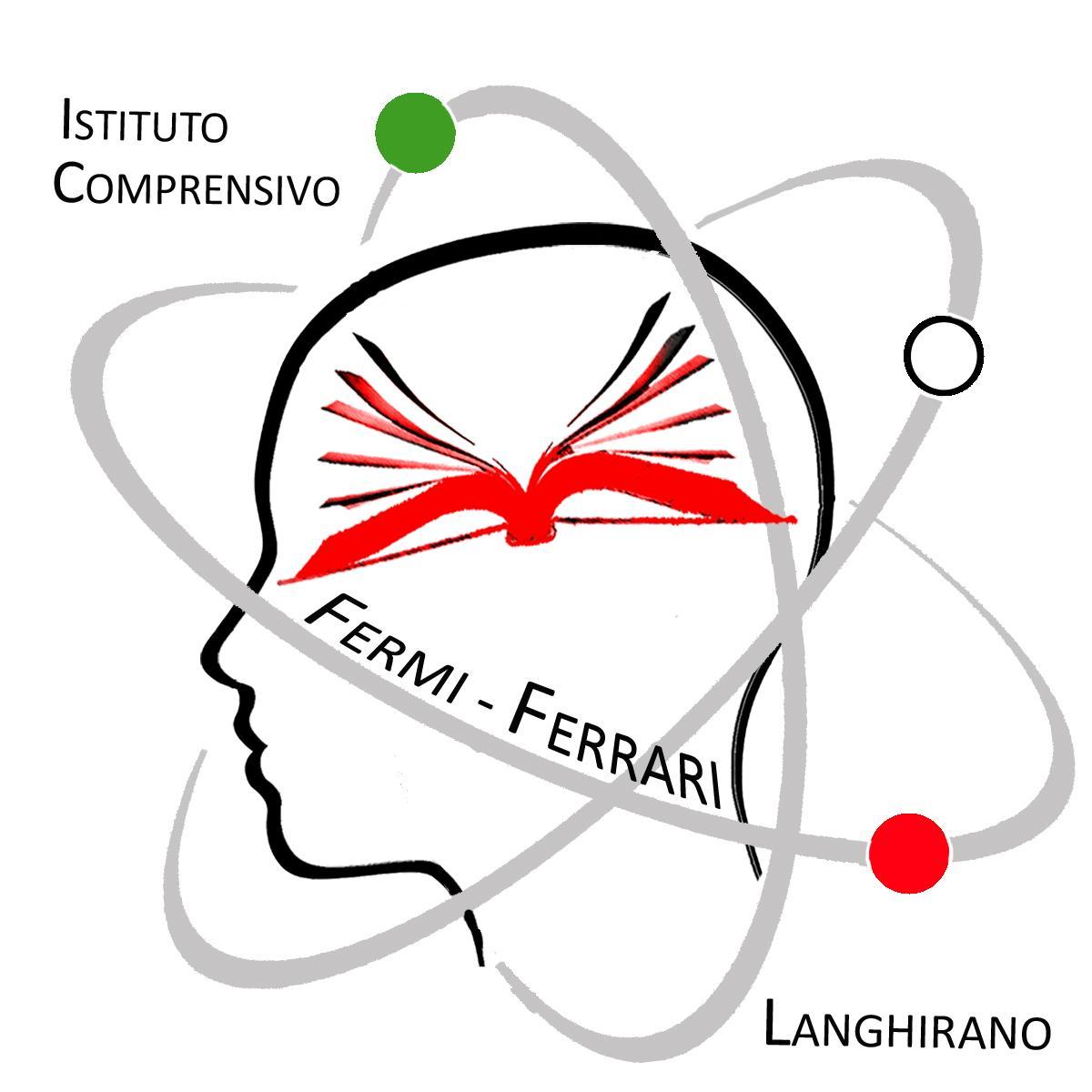 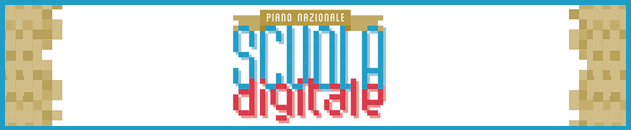 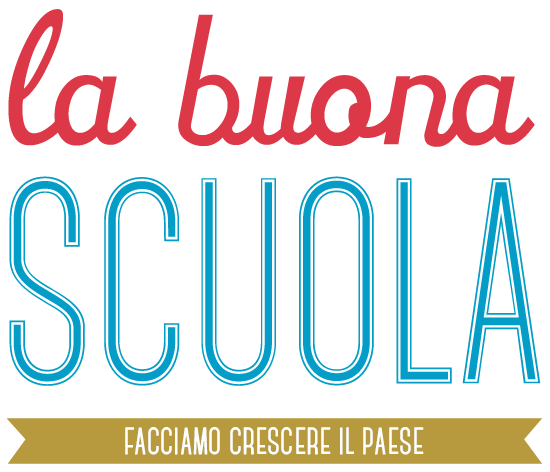 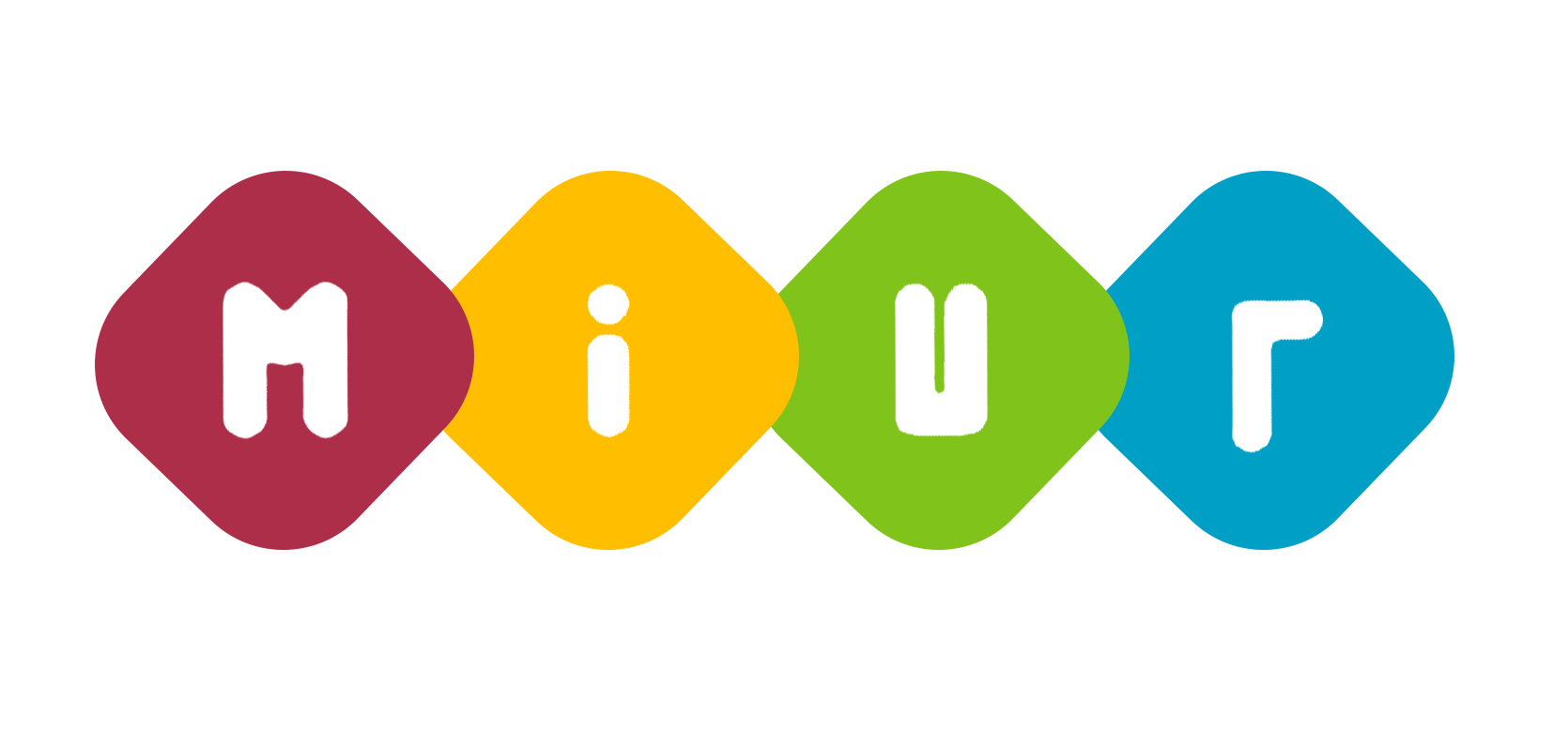 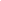 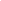 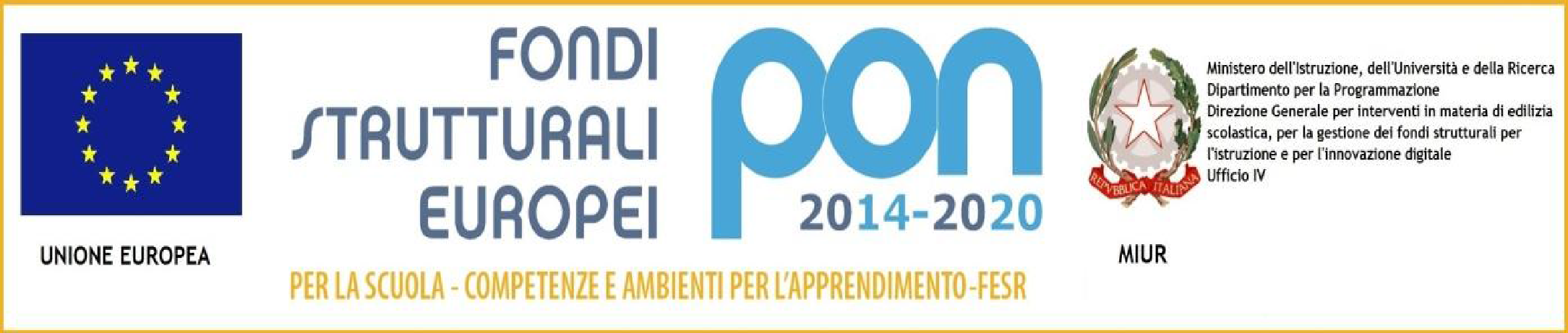 Al Dirigente Scolastico	Istituto Comprensivo 	di LanghiranoIl/La sottoscritto/a ____________________________________________________________________genitore dell’alunno/a__________________________________________________________________frequentante la classe _______________ del plesso di ________________________________________CHIEDEl’autorizzazione a:a) ritardare l’entrata a scuola alle ore _____________________ per tutto l’anno scolasticob) anticipare l’uscita da scuola alle ore ______________________ per tutto l’anno scolastico	per il seguente motivo: ____________________________________________________________________________________________________________________________________________________Langhirano, _____________________Gli esercenti la responsabilità genitoriale(padre) _________________________________(ai sensi del DPR 445/2000)(madre) _________________________________(ai sensi del DPR 445/2000)Il genitore unico firmatario: ______________________________(ai sensi del DPR 445/2000)VISTO: SI AUTORIZZA		  NON SI AUTORIZZA			  	     Il Dirigente Scolastico			              Prof. Avv. Giovanni Fasan